                                                                                    Приложение №3Муниципальное бюджетное дошкольное образовательное учреждение «Детский сад №7 «Колокольчик» общеразвивающего вида с приоритетным осуществлением по познавательно-речевому направлению развития детей»Физкультминутка с применением информационных компьютерных технологийдля детей дошкольного возраста     под песню Екатерины Железновой «У жирафа пятна, пятна…»                  «В гостях у зверей»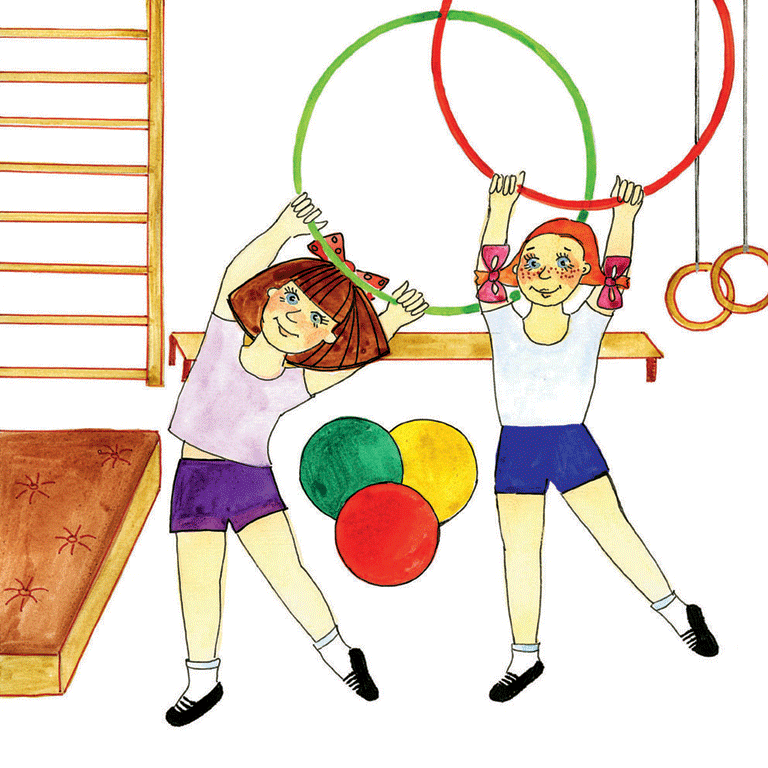                                     Инструктор по физическому воспитанию1 квалификационной категории: Давыдова И.В.                               г. Юрьев-Польский                                         2013 годПроведение  физкультминутки.Выполнение движений, соответствующих изображению и музыке.1.Дети  в движении изображают особенности  внешнего вида  жирафа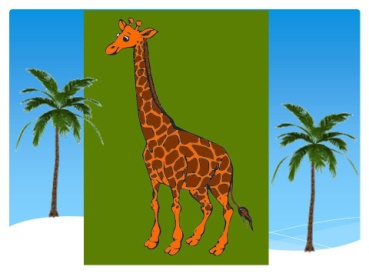 Движения руками, изображающие  характерные для жирафа пятна, дети показывают сверху- вниз и обратно, в ритме музыки.2.На экране появляется изображение слона.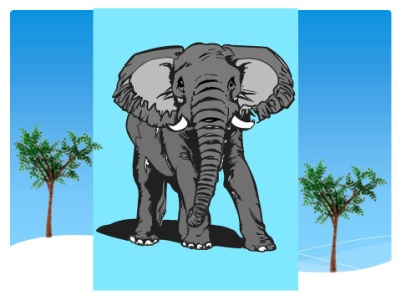 Дети изображают складки  на слоне, наклоняясь вниз и поднимая туловище в исходное положение.3.  Изображение меняется вместе со словами весёлой песенки.Дети  видят знакомое всем животное-кошку.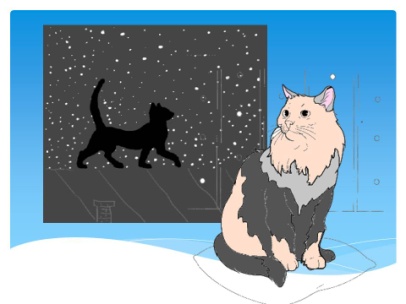 Поглаживая себя сверху –вниз и обратно поднимая туловище, дети изображают  мягкую шерсть кошки.4.Изображение на экране снова меняется. С экрана на детей смотрит  зебра.     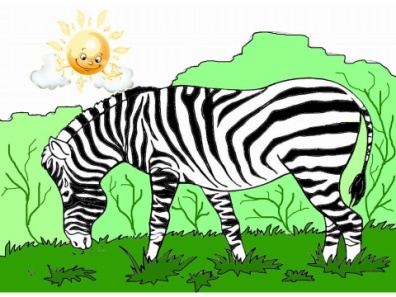 Дети изображают полоски, проводя руками поперёк туловища и наклоняясь одновременно вниз. Затем поднимаются в исходное положение.